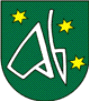 Všeobecne záväzné nariadenie obce Nižná Hutka č. 6/2012o miestnom poplatku za komunálne odpadya drobné stavebné odpadyObec Nižná Hutka, Obecné zastupiteľstvo v Nižnej Hutke v zmysle § 4 ods. 3 písm. c) , §  § 11 ods. 4 písm. d), e) a g) zákona č. 369/1990 Zb. o obecnom zriadení v znení neskorších zmien a doplnkov a v súlade s § 83 a súvisiacich ustanovení zákona č. 582/2004 Z.z. o miestnych daniach a miestnom poplatku za komunálne odpady a drobné stavebné odpady v znení neskorších zmien a doplnkov vydáva:všeobecne záväzného nariadenia Obce Nižná Hutka o miestnych daniach a miestnom poplatku za komunálne odpady a drobné stavebné odpady ( ďalej len VZN). § 1Úvodné ustanovenieZákladné náležitosti o miestnom poplatku za komunálne odpady a drobné stavebné odpady sú ustanovené v § 77 až 83 zákona č. 582/2004 Z.z. o miestnych daniach a miestnom poplatku za komunálne odpady a drobné stavebné odpady v znení neskorších zmien a doplnkov.§ 2Základné ustanovenieObec Nižná Hutka týmto VZN ukladá s účinnosťou od 1.1.2013 miestny poplatok za komunálne odpady a drobné stavebné odpady.§ 3Predmet úpravy VZNPredmetom tohto všeobecne záväzného nariadenia je určenie náležitosti miestneho poplatku za komunálne odpady a drobné stavebné odpady podľa splnomocňovacieho ustanovenia § 83 zákona č. 582/2004 Z.z..Toto všeobecne záväzné nariadenie upravuje:stanovenie sadzieb poplatku v nadväznosti na zavedený zber odpaduurčenie spôsobu vyrubenia a platenia poplatkustanovenie podmienok pre vrátenie, zníženie a odpustenie poplatku.Pre účely tohto VZN sa zdaňovacím obdobím poplatku rozumie kalendárny rok.§ 4Sadzby poplatku(1) Sadzba poplatku je0,0455 € za osobu a kalendárny deň 0,0455 € pre právnické osoby a fyzické osoby- podnikateľov (2)Poplatok pre právnické osoby a fyzické osoby podnikateľov sa určí ako sadzba poplatku (0,0455)   x počet kalendárnych dní v určenom období x ukazovateľ dennej produkcie. (3)Ukazovateľ dennej produkcie je priemerný počet zamestnancov pripadajúci na určené obdobie neznížený o počet osôb, ktoré majú v obci trvalý alebo prechodný pobyt vynásobený koeficientom ustanoveným obcou a pripočítaním počtu miest na poskytovanie pohostinských služieb. Pre obec Nižná Hutka je koeficient 1.§ 5Postup obce pri vyrubení poplatku a splatnosť poplatkuObec v zmysle § 81 zákona č. 582/2004 Z.z. vyrubuje poplatok rozhodnutím - platobným výmerom na celé zdaňovacie obdobie. Vyrubený poplatok je splatný do 15 dní odo dňa nadobudnutia právoplatnosti rozhodnutia.Obec môže určiť platenie poplatku v splátkach, pričom splátky poplatku sú splatné v lehotách určených obcou v rozhodnutí, ktorým sa vyrubuje poplatok.§ 6Spôsob, forma a miesto na zaplatenie poplatku Poplatok je možné uhradiť na základe identifikačných údajov, ktoré obdrží platiteľ v písomnej forme od správcu poplatku:bezhotovostným prevodom alebohotovostným vkladom na účet správcu poplatku v peňažnom ústave alebohotovostnou platbou v pokladni Obecného úradu v Nižnej Hutke.§ 7Vrátenie poplatkuObec vráti poplatok alebo jeho pomernú časť poplatníkovi na základe písomnej žiadosti, ak mu zanikla povinnosť platiť poplatok v priebehu zdaňovacieho obdobia a preukáže splnenie podmienok na vrátenie poplatku alebo jeho pomernej časti.Podmienky pre vrátenie poplatku alebo jeho pomernej časti sú:poplatník nesmie byť dlžníkom obcemusí zaniknúť dôvod spoplatnenia (napr.: zrušenie trvalého resp. prechodného pobytu, zánik práva užívania nehnuteľností a pod.)§ 8Zníženie poplatkuObec na základe písomnej žiadosti poplatok zníži podľa najnižšej sadzby za obdobie, za ktoré poplatník správcovi dane preukáže na základe podkladov, že viac ako 90 dní v zdaňovacom období sa nezdržiava alebo sa nezdržiaval na území obce Nižná HutkaPodkladmi pre zníženie poplatku sú hodnoverné doklady, z ktorých jednoznačne vyplýva počet dní pobytu poplatníka mimo obce Nižná Hutka, a to :.potvrdenie študentského domova alebo internátu o ubytovanípri práci vykonávanej mimo územia obce alebo SR potvrdenie zamestnávateľa o zamestnaní spolu s potvrdením alebo dokladom o ubytovaníV prípade, že doklad podľa ods. 2/ nie je v slovenskom alebo českom jazyku, je potrebné k dokladom predložiť aj preklad, pričom sa nevyžaduje úradný preklad. Doklad nie je možné nahradiť čestným vyhlásením poplatníka.Ak si v zdaňovacom období poplatník neuplatní nárok na zníženie poplatku do 31.12. príslušného kalendárneho roka podaním žiadosti a v tejto lehote nepredloží príslušné doklady podľa ods. 2/, nárok na zníženie poplatku za toto obdobie zaniká.§ 9Odpustenie poplatkuObec na základe písomnej žiadosti poplatok odpustí za obdobie, za ktoré poplatník správcovi dane preukáže na základe podkladov, že viac ako 90 dní v zdaňovacom období sa nezdržiava alebo sa nezdržiaval na území obce Nižná HutkaPodkladmi pre odpustenie poplatku sú hodnoverné doklady, z ktorých jednoznačne vyplýva počet dní pobytu poplatníka mimo obce Nižná Hutka, a to :potvrdenie nápravno-výchovného zariadenia o výkone väzby alebo trestupotvrdenie zariadenia poskytujúceho služby zdravotnej starostlivosti pobytovou formoupotvrdenie zariadenia poskytujúceho sociálne služby pobytovou formouV prípade, že doklad podľa ods. 2/ nie je v slovenskom alebo        českom jazyku, je potrebné k dokladom predložiť aj preklad, pričom sa nevyžaduje úradný preklad. Doklad nie je možné nahradiť čestným vyhlásením poplatníka.3.    Ak si v zdaňovacom období poplatník neuplatní nárok na         odpustenie poplatku do 31.12. príslušného kalendárneho roka                            podaním žiadosti a v tejto lehote nepredloží príslušné doklady         podľa ods. 2/, nárok na odpustenie poplatku za toto obdobie         zaniká.§ 10Postup obce proti tvrdosti zákonaObec môže na základe žiadosti poplatníka na zmiernenie alebo odstránenie tvrdosti zákona vyrubený poplatok znížiť alebo odpustiť rozhodnutím.§ 11Zrušovacie ustanovenieTýmto VZN sa zrušuje Všeobecne záväzné nariadenie Obce Nižná Hutka č. 6/2011§ 12Záverečné ustanovenieObecné zastupiteľstvo v Nižnej Hutke sa uznieslo na vydaní tohto VZN na svojom zasadnutí dňa 29.11.2012  pod č. 5/5/12. a toto VZN nadobúda účinnosť dňom 1.1.2013 Mária Szászfaiová	                                                                                                                             starostka obce	Návrh tohto všeobecne záväzného nariadenia bol vyvesený na verejné pripomienkovanie dňa 13.11.2012 a zvesený dňa 29.11.2012.Všeobecne záväzné nariadenie bolo vyvesené na úradnej tabuli obce Nižná Hutka dňa 30.11.2012 a zvesené dňa 15.12.2012.Toto všeobecné záväzné nariadenie nadobúda platnosť dňa 15.12.2012.